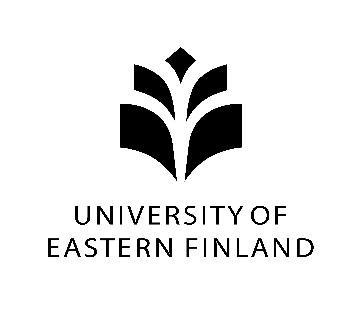 Tällä sopimuksella Itä-Suomen yliopisto ja työnantaja sopivat opiskelijan tutkintoon sisällytettävästä työharjoittelusta seuraavasti:Yksikkö / oppiaine täyttääTyönantaja täyttääHarjoittelun rahoitus, Yksikkö / oppiaine täyttääTämä sopimus tehdään kahtena alkuperäiskappaleena, joista toinen työnantajalle ja toinen Itä-Suomen yliopistolle, ao. osastolle tai laitokselle. Opiskelija saa oman kopion. Lisätietoa ja ohjeita harjoittelusta ao. laitoksen harjoitteluyhdyshenkilöltä ja osoitteessa http://www.uef.fi/palvelut/ilmoita-harjoittelu-tai-tyopaikasta.Sopimuksen hyväksyminenHarjoitteluun liittyvää lisätietoa:Yliopisto-opiskelijoiden tuettu harjoittelu HARJOITTELUSOPIMUS 2018 Tiedekunta ja osasto tai laitosTiedekunta ja osasto tai laitosTiedekunta ja osasto tai laitosTiedekunta ja osasto tai laitosTiedekunta ja osasto tai laitosKoulutusohjelma / oppiaineKoulutusohjelma / oppiaineKoulutusohjelma / oppiaineKoulutusohjelma / oppiaineKoulutusohjelma / oppiaineHarjoittelun yhdyshenkilöHarjoittelun yhdyshenkilöPuhelin:      e-mail:         Puhelin:      e-mail:         Puhelin:      e-mail:         Yliopiston harjoitteluohjaajaYliopiston harjoitteluohjaajaPuhelin:      e-mail:         Puhelin:      e-mail:         Puhelin:      e-mail:         Harjoittelijan sukunimi ja etunimetHarjoittelijan sukunimi ja etunimetHarjoittelijan sukunimi ja etunimetHarjoittelijan sukunimi ja etunimetSyntymäaikaPuhelin:      e-mail:         Puhelin:      e-mail:         Puhelin:      e-mail:         Puhelin:      e-mail:         Puhelin:      e-mail:         Harjoittelun tiedotHarjoittelu on vapaaehtoista Harjoittelu on pakollista  Harjoittelu on pakollista  Opintopistemäärä      Opintopistemäärä      Työnantaja ja yksikköTyönantaja ja yksikköHarjoittelupaikan osoiteHarjoittelupaikan osoiteTyönantajan harjoittelun yhteyshenkilöPuhelin:      e-mail:         Palkanmaksun yhteyshenkilöPuhelin:      e-mail:         Työnantajan harjoitteluohjaajaPuhelin:      e-mail:         Harjoittelijan työtehtävät (tarvittaessa sivulla 2 tai erillisellä liitteellä)Harjoittelijan työtehtävät (tarvittaessa sivulla 2 tai erillisellä liitteellä)Harjoittelun alkamis- ja päättymispäivä      /       20        -         /       20     yhteensä       kkTuetun harjoittelun osuus, jos harjoittelu jatkuu pidempään kuin tutkintovaatimuksissa edellytetään (Tuki max 3 kk)      /       20        -         /       20     yhteensä       kkHarjoittelijan bruttopalkka (Ei sisällä ta:n normaaleja henkilö- ja sivukuluja).      €/kkTyönantaja saa laskuttaa harjoitteluajan päätyttyä       €Itä-Suomen yliopiston       laitokselta / osastolta.Työnantaja saa laskuttaa harjoitteluajan päätyttyä       €Itä-Suomen yliopiston       laitokselta / osastolta.Paikka ja aika:Työnantajan puolesta:Nimenselvennös:Paikka ja aika:Tiedekunnan puolesta:Nimenselvennös:Harjoittelun yleiset ehdot ja lisätiedot:Työnantaja on oikeutettu harjoittelutukeen,kun opiskelijan bruttopalkka on vähintään KELA:n vuosittain vahvistaman työssäoloehtoa kartuttavan minimipalkan suuruinen (v.2018 1189 euroa/ kk) JAtyönantaja järjestää sovitusti työpaikalla opiskelijan harjoittelunaikaisen ohjauksen.Yliopistolta laskutettavan harjoittelutuen suuruus voi olla maksimissaan 1800 euroa ja se on laskutettava viipymättä harjoittelun päätyttyä.Laskun liitteenä työnantajan tulee toimittaa palkkatodistus koko harjoitteluajalta, muuten laskua ei voida hyväksyä.Työnantajan tulee laatia kirjallinen työsopimus opiskelijan kanssa koko harjoittelun ajalle.Harjoittelutukea ei voida maksaa EU-rahoitteisille hankkeille.Harjoittelun peruuntumisesta tai muutoksista tulee ilmoittaa välittömästi kirjallisesti (sähköpostilla) sopimuksessa mainitulle harjoittelun yhdyshenkilölle.Harjoittelun yleiset ehdot ja lisätiedot:Työnantaja on oikeutettu harjoittelutukeen,kun opiskelijan bruttopalkka on vähintään KELA:n vuosittain vahvistaman työssäoloehtoa kartuttavan minimipalkan suuruinen (v.2018 1189 euroa/ kk) JAtyönantaja järjestää sovitusti työpaikalla opiskelijan harjoittelunaikaisen ohjauksen.Yliopistolta laskutettavan harjoittelutuen suuruus voi olla maksimissaan 1800 euroa ja se on laskutettava viipymättä harjoittelun päätyttyä.Laskun liitteenä työnantajan tulee toimittaa palkkatodistus koko harjoitteluajalta, muuten laskua ei voida hyväksyä.Työnantajan tulee laatia kirjallinen työsopimus opiskelijan kanssa koko harjoittelun ajalle.Harjoittelutukea ei voida maksaa EU-rahoitteisille hankkeille.Harjoittelun peruuntumisesta tai muutoksista tulee ilmoittaa välittömästi kirjallisesti (sähköpostilla) sopimuksessa mainitulle harjoittelun yhdyshenkilölle.Harjoittelun laskutustiedot:Harjoittelun laskutustiedot:Itä-Suomen yliopiston verkkolaskuosoiteVerkkolaskuosoite: 003722857339 OVT-tunnus: 003722857339 Operaattori: Itella Information Oy Välittäjän tunnus: 003710948874 Itä-Suomen yliopiston Y-tunnus: 2285733-9Itä-Suomen yliopiston paperisten laskujen laskutusosoiteItä-Suomen yliopisto PL 96404 01051 LaskutVAT-tunnus: FI22857339Viitetieto: Tiedekunta, osasto/laitos, harjoitteluyhdyshenkilön nimi ja opiskelijan nimi.Viitetieto: Tiedekunta, osasto/laitos, harjoitteluyhdyshenkilön nimi ja opiskelijan nimi.